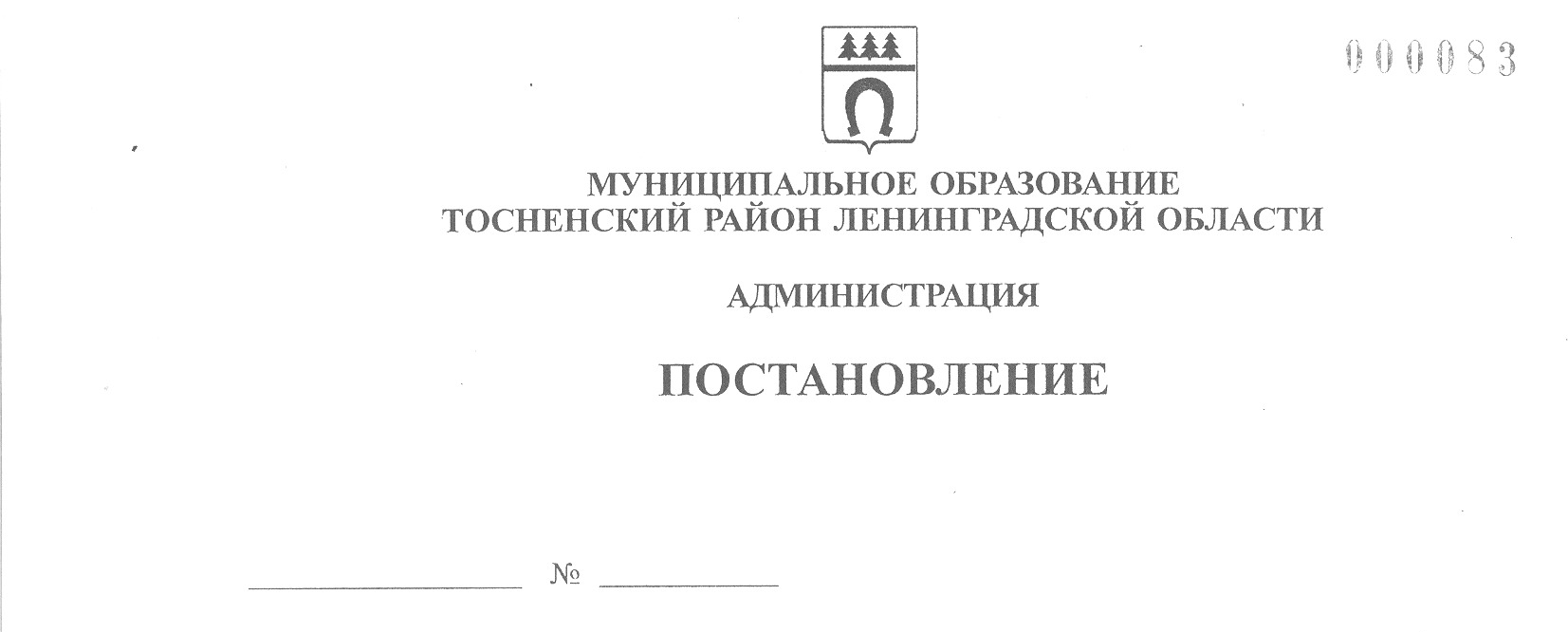 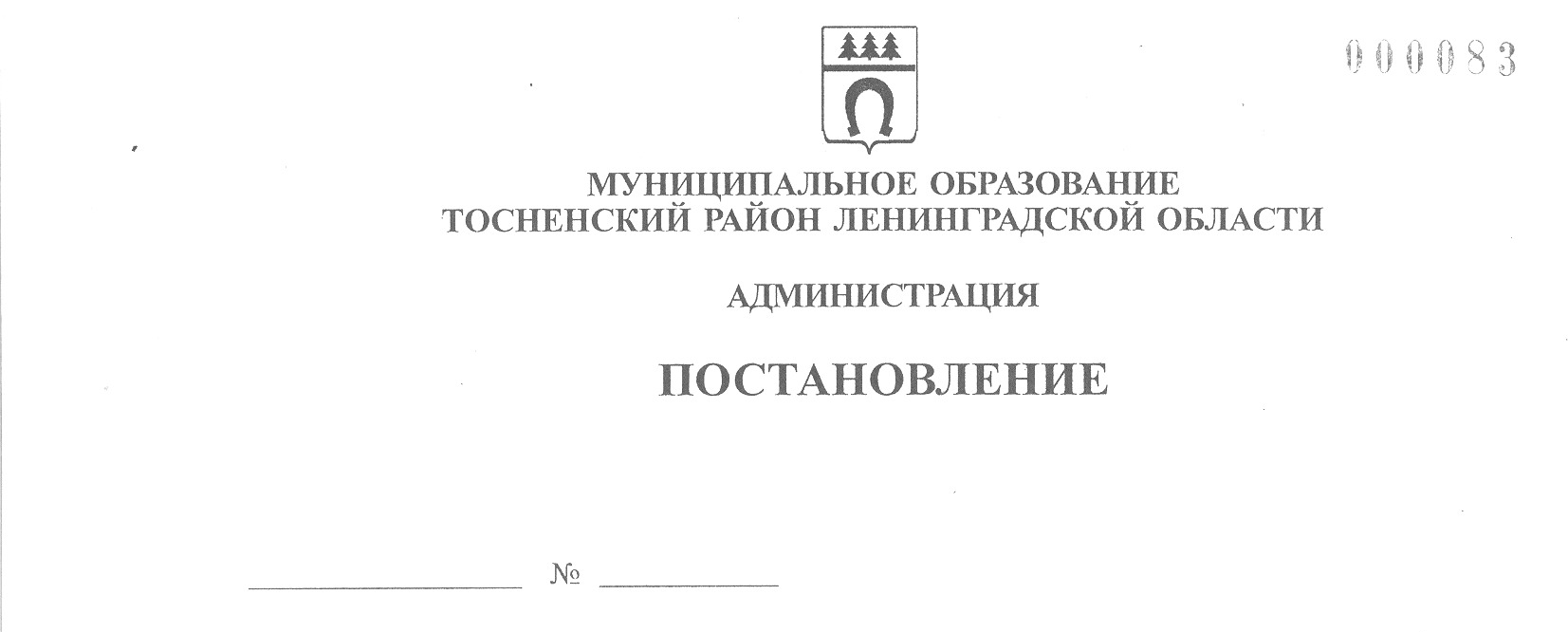 07.07.2021                                    1498-паО внесении изменений в Положение об организациии ведении гражданской обороны в муниципальном образовании Тосненский район Ленинградской областиВ соответствии с Положением об организации и ведении  гражданской обороны в Ленинградской области, утвержденным постановлением Губернатора  Ленинградской области от 21.12.2009 № 122-пг, Положением об организации и ведении гражданской обороны в муниципальных образованиях и организациях, утвержденным приказом  МЧС России от 14.11.2008 № 687, администрация муниципального образования Тосненский район Ленинградской областиПОСТАНОВЛЯЕТ:Внести в Положение об организации и ведении гражданской обороны в муниципальном образовании Тосненский район Ленинградской области, утвержденное постановлением администрации муниципального образования Тосненский район Ленинградской области от 24.08.2015 № 1819-па (с учетом изменений, вынесенных постановлением администрации муниципального образования Тосненский район Ленинградской области от 06.12.2016 № 2874-па), следующие изменения:1.1. Абзац первый пункта 2.4 дополнить словами «в военное время».1.2. Пункт 2.4 дополнить абзацем вторым следующего содержания: «выполнение мероприятий по гражданской обороне и ликвидации чрезвычайных ситуаций природного и техногенного характера в мирное время осуществляется в соответствии с планами действий по предупреждению и ликвидации чрезвычайных ситуаций».1.3. Пункт 3.2 дополнить абзацем седьмым следующего содержания: «Создание и поддержание в состоянии готовности местных систем оповещения».1.4. Пункт 3.2 дополнить абзацем восьмым следующего содержания: «Создание и поддержание в состоянии готовности локальных систем оповещения организациями, эксплуатирующими опасные производственные объекты i и ii классов опасности, особо радиационно опасные и ядерно опасные производства и объекты, последствия аварий на которых могут причинять вред жизни и здоровью населения, проживающего или осуществляющего хозяйственную деятельность в зонах воздействия поражающих факторов за пределами их территорий, гидротехнические сооружения чрезвычайно высокой опасности и гидротехнические сооружения высокой опасности».1.5. Абзац пятый пункта 3.4 дополнить словами «в заглубленных помещениях и других сооружениях подземного пространства».21.6. В абзаце втором пункта 3.12 слова «разработка планов» заменить словами «и планирование».1.7. В абзаце шестом пункта 3.14 после слов «продолжающих работу в военное время» дополнить словами «и в организациях, обеспечивающих выполнение мероприятий по гражданской обороне».1.8. В абзаце четвертом пункта 3.15 слова «разработка и корректировка планов действий сил гражданской обороны» заменить словами «планирование действий сил гражданской обороны».2. Отделу правопорядка и безопасности, делам ГО и ЧС администрации муниципального образования Тосненский район Ленинградской области направить в пресс-службу комитета по организационной работе, местному самоуправлению, межнациональным и межконфессиональным отношениям администрации муниципального образования Тосненский район Ленинградской области настоящее постановление для опубликования в порядке, установленном Уставом муниципального образования Тосненский район Ленинградской области.3. Пресс-службе комитета по организационной работе, местному самоуправлению, межнациональным и межконфессиональным отношениям администрации муниципального образования Тосненский район Ленинградской области  опубликовать настоящее постановление в порядке, установленном Уставом муниципального образования Тосненский район Ленинградской области.4. Контроль за исполнением постановления оставляю за собой.Глава администрации                                                                                       А.Г. КлементьевЕшевский Александр Викторович, 8(81361) 2160416 га